Le Corps en BraillePre-braille | ConstellationMémoriser et intégrer la position des 6 points sur une cellule braille. Explorer l'image du corps et faire semblant d'être une cellule braille.20 min 1 participant(s)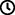 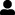 Jouons !Prends une brique dans le bol et place-la sur la plaque.Sens les picots sur la brique.Montre sur ton corps tous les points que l’on a trouvés sur la brique. Par exemple, si l’on choisit la lettre « C », montre ton épaule droite (point 1) et ton épaule gauche (point 4).Préparation1 plaque4 briques (“A”, “B”, “C”, “K”)1 bolPlacer les briques dans le bol. Imaginer que son corps est une cellule braille : point 1 = épaule droite, point 2 = hanche droite, point 3 = genou droit, point 4 = épaule gauche, point 5 = hanche gauche, point 6 = genou gauche.Pour bien réussirFaire quelques exercices préliminaires :« Montre-moi le point 2, le point 4, le point 1 et le point 2 ! « …« Quel point braille correspond à ton genou gauche ? » Suggérer de s’allonger sur le sol pour visualiser son propre corps comme étant une brique braille LEGO sur une plaque.Proposer à l’enfant de poser la brique sur sa poitrine et de sentir les picots dessus afin de lui montrer les différentes parties correspondant aux picots sur son propre corps.Variations possiblesFaire l’activité avec une poupée, un dessin tactile, quelqu’un d’autre…Répéter l’activité avec d’autres caractères braille.Les enfants vont développer ces compétences holistiques Créatif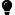 Décrire une organisation produite ou observée Physique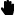 Développer les capacités motrices et le langage corporel Cognitif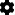 Mettre en relation les numéros 1 à 6 avec les positions des cellules/points en braille Emotionnel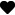 Respecter les directives et les limites simples des adultes Social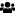 Adopter un comportement courtoisLe saviez-vous ?L’utilisation de son corps dans l’apprentissage permet de mieux intégrer les concepts, notamment ceux liés à l’espace.Les aptitudes physiques font être physiquement actif, comprendre le mouvement et l’espace par la pratique des aptitudes sensori-motrices, développer la compréhension spatiale et entretenir un corps actif et sain.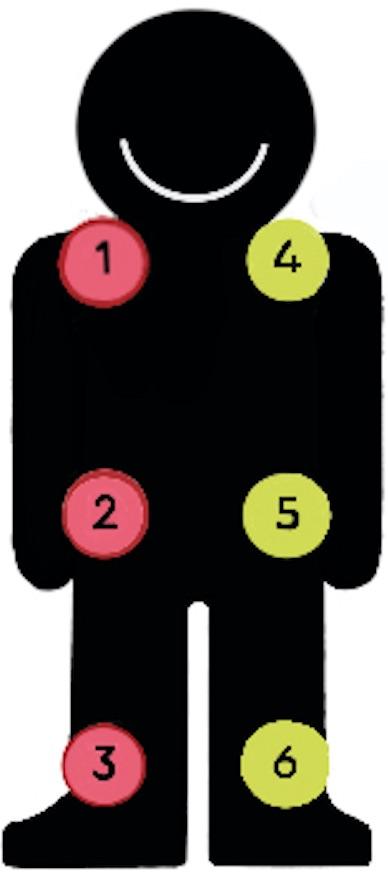 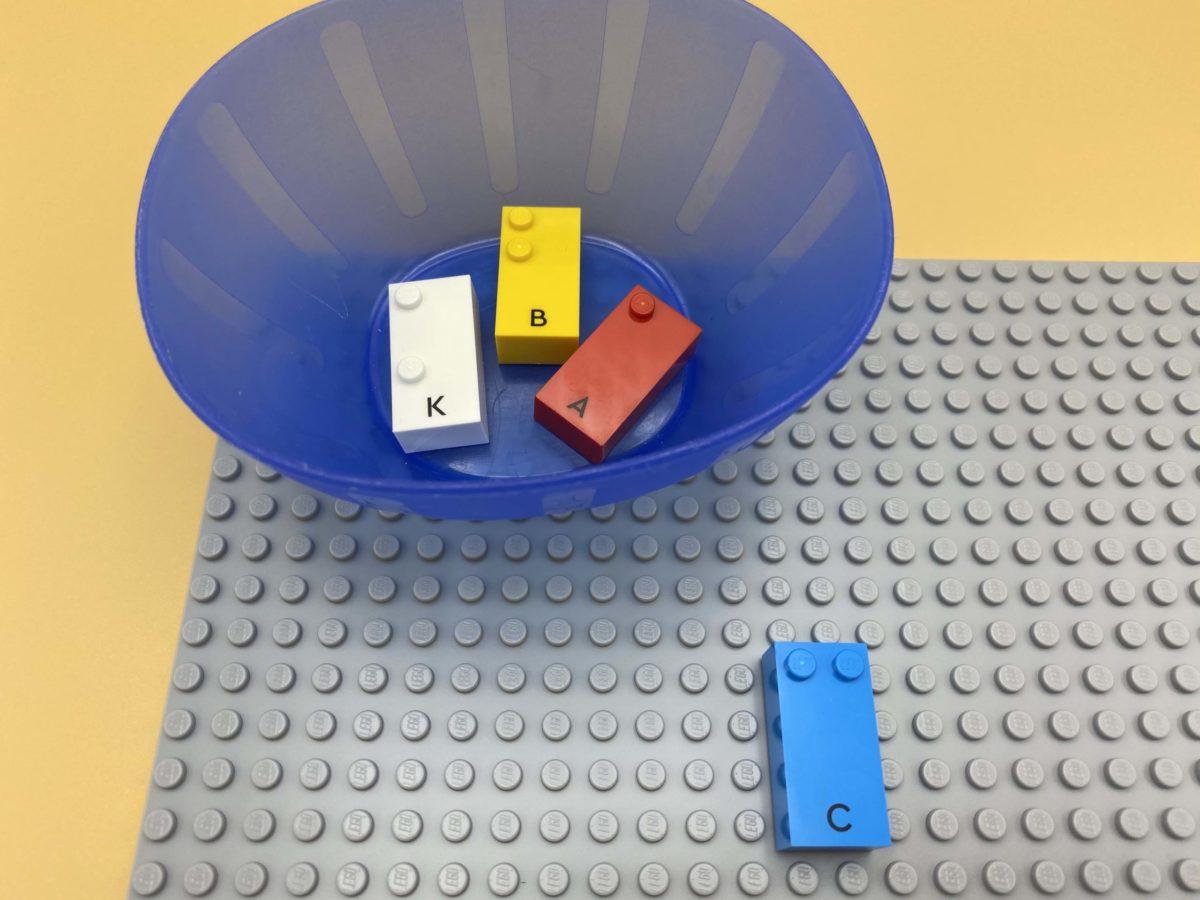 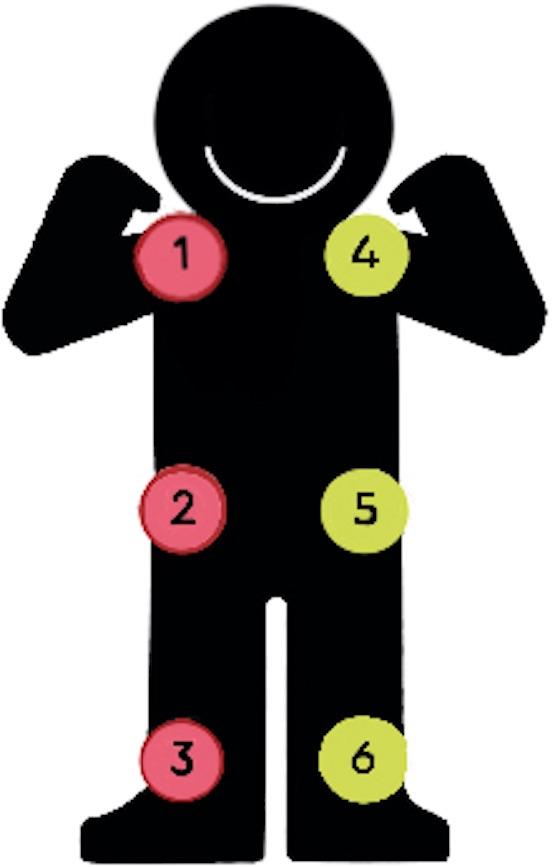 